lMADONAS NOVADA PAŠVALDĪBA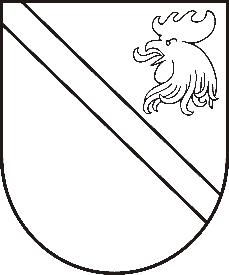 Reģ. Nr. 90000054572Saieta laukums 1, Madona, Madonas novads, LV-4801 t. 64860090, e-pasts: pasts@madona.lv ___________________________________________________________________________MADONAS NOVADA PAŠVALDĪBAS DOMESLĒMUMSMadonā2020.gada 17.novembrī						          	      		       Nr.480									     (protokols Nr.24, 11.p.)Par nekustamā īpašuma lietošanas mērķa noteikšanu zemes vienībai nekustamajā īpašumā “[…], Madonas novadā Madonas novada pašvaldībā 2020.gada 27.oktobrī saņemts fiziskas personas  iesniegums (reģistrēts Aronas pagasta pārvaldē 27.10.2020 ar Nr. ARO/1.29/20/203), ar lūgumu noteikt nekustamā īpašuma lietošanas mērķi un lietošanas mērķim piekrītošo zemes platību nekustamā īpašumā “[…]” kadastra numurs 7042 008 0195 zemes vienībai ar kadastra apzīmējumu 7042 008 0195 – 0.6 ha kopplatībā un zemes vienībā 7042 008 0196 -0.376 ha kopplatībā. Saskaņā ar VZD kadastra informāciju nekūstamā īpašuma lietošanas mērķis zemes vienībai ar kadastra apzīmējumu 7042 008 0195 ir noteikts -individuālo dzīvojamo māju apbūve (NILM kods -0601) un zemes vienībai ar kadastra apzīmējumu 7042 008 0196 ir noteikts -individuālo dzīvojamo māju apbūve (NILM kods -0601).Saskaņā ar spēkā esošiem 16.07.2013. Madonas novada saistošiem noteikumiem Nr.15 „Madonas novada teritorijas plānojuma 2013-2025.gadam Teritorijas izmantošanas un apbūves noteikumi un Grafiskā daļa ” teritorijas atļautā izmantošana ir lauku zemes (L2).Līdz ar to paredzētā darbība atbilst Madonas novada teritorijas plānojumam.Pamatojoties uz „Nekustamā īpašuma valsts kadastra likuma” 9.panta pirmās daļas 1.punktu, MK noteikumiem nr.496 „Nekustamā īpašuma lietošanas mērķu klasifikācijas un nekustamā īpašuma lietošanas mērķu noteikšanas un maiņas kārtība” III.daļas 17.6.punktu un IV.daļas 35.punktu, ņemot vērā 17.11.2020. Finanšu un attīstības komitejas atzinumu, atklāti balsojot: PAR – 14 (Artūrs Čačka, Andris Dombrovskis, Zigfrīds Gora, Antra Gotlaufa, Gunārs Ikaunieks, Valda Kļaviņa, Agris Lungevičs, Ivars Miķelsons, Andris Sakne, Rihards Saulītis, Inese Strode, Aleksandrs Šrubs, Gatis Teilis, Kaspars Udrass), PRET – NAV, ATTURAS – NAV, Madonas novada pašvaldības dome NOLEMJ:Zemes vienībai ar kadastra apzīmējumu 7042 008 0195 noteikt zemes lietošanas mērķi  - zeme, uz kuras galvenā saimnieciskā darbība ir lauksaimniecība, NĪLM kods 0101, 0.6 ha platībā. Zemes vienībai ar kadastra apzīmējumu 7042 008 0196 noteikt zemes lietošanas mērķi  - zeme, uz kuras galvenā saimnieciskā darbība ir lauksaimniecība, NĪLM kods 0101, 0.376 ha platībā. Saskaņā ar Administratīvā procesa likuma 188.panta pirmo daļu, lēmumu var pārsūdzēt viena mēneša laikā no lēmuma spēkā stāšanās dienas Administratīvajā rajona tiesā.Saskaņā ar Administratīvā procesa likuma 70.panta pirmo daļu, lēmums stājas spēkā ar brīdi, kad tas paziņots adresātam.Domes priekšsēdētājs					         	         A.LungevičsR.Vucāne 20228813